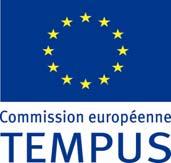 مشروع "تامبوس" لضمان الجودة الداخلية في جامعات البحر الأبيض المتوسطتعزيز ضمان الجودة الداخلية في جامعات البحر الأبيض المتوسطالنظام المرجعي لضمان الجودة الداخلية في جامعات البحر الأبيض المتوسطالإصدار النهائي (أكتوبر 2011)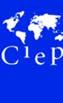 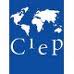 الحقل الأول: مفهوم عرض التكوين وقيادتهالمرجع1: توفر المؤسسة تكوينا يتماشى مع محيطها السياسي والعلمي والاجتماعي المهني، كما تأخذ بعين الاعتبار السياق الوطني والدولي.المرجع 2: يتسق عرض التكوين مع مشروع المؤسسة ومواردها المادية والبشرية والبيداغوجية.المرجع 3: يرتكز عرض التكوين على مقاربات بيداغوجية ملائمة وحديثة.المرجع 4: تعلن المؤسسة عن عروض التكوين الخاص بها بكل شفافية.  المرجع 5: تطور المؤسسة هيئات لقيادة عروض التكوين ووضعها.المرجع 6: تقدم المؤسسة أنماط تكوين متنوعة (تكوين عن بعد، تكوين بديل ...).الحقل الثاني: مرافقة الطالب في تكوينه المرجع 1: للمؤسسة سياسة استقبال الطلاب ومتابعتهم والمساعدة على نجاحهم.المرجع 2: توفر المؤسسة إمكانية التنقل الداخلي (المسارات) والخارجي (الوطني والدولي).المرجع 3: للمؤسسة سياسة تسهّل الوصول إلى المراجع وجميع المواد التعليمية.الحقل الثالث: التقييم ومراجعة التعليمالمرجع 1: تخضع العملية التعليمية لمراجعات وتقييمات منتظمة.المرجع 2: تطور المؤسسة إجراءات لتحسين البيداغوجيا.الحقل الرابع: رقابة معارف الطلبة وتعلمهمالمرجع 1: تراقب وتصادق المؤسسة على كل مشوار تكوين الطلبة.المرجع 2: تتفق اختبارات التقييم مع أهداف التكوين.المرجع 3: تكون نماذج رقابة المعارف موضوعية، نزيهة، موثوقة، منشورة ومعلنة.الحقل الخامس: التوجيه والإدماج المهني المرجع 1: تطور المؤسسة هيئة للتوجيه.المرجع 2: تطور المؤسسة هيئة المساعدة على الإدماج المهني.المرجع 3: تطور المؤسسة شراكات مع الوسط الاجتماعي المهني.المرجع 4: تطور المؤسسة هيئة متابعة توظيف حاملي الشهادات.الحقل السادس: التدريب في طور الدكتوراهالمرجع 1: تضمن المؤسسة جودة تكوينات الدكتوراه عن طريق دعمها علميا وباستراتيجيات تعاون وطني ودولي.المرجع 2: تطور المؤسسة هيئة لتأطير ومتابعة حاملي شهادة الدكتوراه وإدماجهم.الحقل السابع: التكوين على مدى الحياةالمرجع 1: التعليم المستمر جزء لا يتجزأ من عرض التكوين.المرجع 2: تثمن المؤسسة استقبال الراغبين في استئناف دراستهم.المرجع 3: تضمن المؤسسة تكوينات تتوج بديبلومات و/ أو شهادات بالنسبة للأشخاص من الوسط الأكاديمي والأوساط الاجتماعية المهنية.الحقل الأول: تنظيم البحث وهيكلته وتطويرهالمرجع 1: تحدد المؤسسة أولويات البحث العلمي وتوفر الوسائل المناسبة.المرجع 2: للمؤسسة هياكل قيادة البحث العلمي ومتابعته.المرجع 3: تنظم المؤسسة تفكيرا استراتيجيا وتقييما داخليا في مجال البحث العلمي.المرجع 4: تهيكل المؤسسة البحث العلمي وفق أولوياتها العلمية.المرجع 5: تطور المؤسسة بحثا علميا يستجيب لحاجيات محيطها.المرجع 6: تشجع المؤسسة ديناميكية البحث العلمي وتحفز أساتذتها الباحثين.المرجع 7: تطور المؤسسة سياسة تكوين للبحث العلمي من خلال البحث العلمي.المرجع 8: تسهل المؤسسة الوصول إلى المصادر الوثائقية اللازمة للبحث العلمي.المرجع 9: تضمن المؤسسة اليقظة المستمرة لمتابعة مختلف التطورات المنهجية والعلمية والتكنولوجية.الحقل الثاني: العلاقات والشراكات العلمية المرجع 1: تضمن المؤسسة داخليا تكامل أنشطة البحث العلمي.المرجع 2: تضع المؤسسة استراتيجية شراكات متميزة في مجال البحث العلمي وعلى المستويين الجهوي والوطني.المرجع 3: تضمن المؤسسة تطورا منظم للشراكات الدولية في مجال البحث العلمي.المرجع 4: للمؤسسة سياسة اعلام واتصال ونشر إنتاجها العلمي.الحقل الثالث: تثمين البحث العلمي المرجع 1: للمؤسسة سياسة تثمين نتائج البحث العلمي وتجسيدها.المرجع 2: تساهم المؤسسة في تطوير الملكية الفكرية.المرجع 3: تثمن المؤسسة إنشاء محاضن المقولات ذات الصلة بالبحوث العلمية.المرجع 4: تهتم المؤسسة بنشر الثقافة العلمية. الحقل الأول: نظام الإعلام المرجع 1: للمؤسسة سياسة جمع المعلومات، تأمينها، معالجتها، تحليلها واستغلالها.المرجع 2: للمؤسسة بنية لجمع المعلومات والتوقعات.المرجع 3: تضمن المؤسسة أرشفة المعلومات الإدارية والبيداغوجية والعلمية وكذا نشرها.المرجع 4: للمؤسسة خدمات رقمية لخدمة طلابها وموظفيها.المرجع 5: تضمن المؤسسة تنظيم الاتصال مع الأطراف المعنية الداخلية والخارجية وإدارته وترقيته.  الحقل الثاني: شروط تحضير السياساتالمرجع 1: للمؤسسة هياكل مكلفة بتحضير وتطوير سياسات منسجمة في مجال التكوين والبحث والحوكمة.المرجع 2: تنظم المؤسسة تشاورا داخليا لوضع سياساتها المختلفة في مجال التكوين والبحث والتسيير الإداري والحوكمة.المرجع 3: يجب أن تتماشى سياسة المؤسسة مع التوجهات الاستراتيجية الوطنية للتعليم العالي والبحث العلمي.المرجع 4: تأخذ سياسة المؤسسة واستراتيجيتيها، لاسيما في مجال البحث العلمي والتكوين والعلاقات الدولية والخدمات المقدمة للمجتمع، بعين الاعتبار محيطها المحلي والوطني والدولي.المرجع 5: تستخدم المؤسسة هامش استقلاليتها.المرجع 6: للمؤسسة مشروع تنمية تشاركي.المرجع 7: تخضع القرارات المتعلقة بالميزانية لإجراء متفق عليه.الحقل الثالث: تنظيم المكونات والمصالح وقيادتهاالمرجع 1: يكيّف هيكل المؤسسة مع إنجاز مهامها وأهدافها، ويسمح بقيادة فعالة.المرجع 2: لمختلف هيئات القيادة والتسيير وظائف ومهارات ومسؤوليات محددة بوضوح، يتم توزيعها بما يتفق مع مهام المؤسسة وأهدافها.المرجع 3: تُنظَّم المؤسسة بحيث يمكن ممارسة المسؤوليات المخولة لها بالكامل.المرجع 4: يتخذ نظام الحوكمة ترتيبات من أجل الأخذ بعين الاعتبار وجهات نظر طلابها وموظفيها.المرجع 5: للمؤسسة نظام داخلي متفق عليه.المرجع 6: يسير مسؤول المؤسسة ويخصص الموارد وفقا لأهداف المؤسسة، وينظم تقييم فعالية استخدامها.المرجع 7: توفر المؤسسة الوسائل المادية اللازمة والمناسبة لحسن سير أنشطتها.الحقل الرابع: إدارة وظائف التسيير في خدمة المهامالمرجع 1: تدير المؤسسة مواردها البشرية وفقا لمهامها وقيمها.المرجع 2: تدير المؤسسة ممتلكاتها وتراثها وفقا لمهامها وقيمها.المرجع 3: تدير المؤسسة مواردها المالية بشكل يتطابق مع مهامها وقيمها.المرجع 4: تساهم مصالح المؤسسة في تنفيذ مشروعها.الحقل الخامس: مقاربات الجودةالمرجع 1: للمؤسسة سياسة جودة واضحة ومشتركة.المرجع 2: تطور المؤسسة مقاربات الجودة الخاصة بها وفقا لمهامها وقيمها.المرجع 3: تطور المؤسسة مقاربات الجودة لمختلف أنشطتها.المرجع 4: تنظم المؤسسة دوريا تقييمها الذاتي ومراجعة لجميع أنشطتها.الحقل الأول: استقبال الطلبة والموظفين والتكفل بهمالمرجع 1: للمؤسسة هيئات لاستقبال الطلبة والموظفين وتوجيههم.المرجع 2: تولي المؤسسة اهتماما للاحتياجات الخاصة للطلبة والموظفين.المرجع 3: للمؤسسة هيئات لتقديم المعلومات للطلبة والموظفين.الحقل الثاني: الأنشطة الثقافية والرياضية المرجع 1: تطور المؤسسة سياسة للأنشطة الثقافية والرياضية.المرجع 2: تشجع المؤسسة على تطوير هياكل وجمعيات ثقافية ورياضية.المرجع 3: توفر المؤسسة للطلبة والموظفين الموارد الضرورية للقيام بالأنشطة الثقافية والرياضية.الحقل الثالث: شروط الحياة والعمل والدراسة للجهات الفاعلة في الجامعة (الصحة والنظافة والأمن، ...)المرجع 1: توفر المؤسسة إطار للحياة العادية لمختلف الجهات الفاعلة.المرجع 2: تضمن المؤسسة شروط النظافة وأمن طلبتها وموظفيها في جميع مواقعها.المرجع 3: تضمن المؤسسة لموظفيها وطلبتها إمكانية الوصول إلى الخدمات الصحية.المرجع 4: تطور المؤسسة شراكات مع الجماعات المحلية وهيئاتها لصالح طلبتها وموظفيها.المرجع 5: تساهم المؤسسة مع الإدارات المعنية بالتكفل بالطلبة والموظفين (المأكل والإيواء والنقل...). الحقل الرابع: المسؤولية الاجتماعية (الأخلاق والمواطنة وتكافؤ الفرص والتنمية المستدامة...)المرجع 1: تنظم المؤسسة الأنشطة المدنية والتبادلات والمناقشات الاجتماعية وتشجعها.المرجع 2: تلتزم المؤسسة بمبدأ تكافؤ الفرص.المرجع 3: تسهر المؤسسة على احترام مبادئ وقواعد الأخلاق والسلوك المهني.المرجع 4: تأخذ تجهيزات المؤسسة ومعداتها وممارساتها بعين الاعتبار البعد البيئي والتنمية المستدامة. 